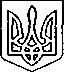 Щасливцевська  сільська  радаВиконавчий  комітетРІШЕННЯ07.06.2019 р.					№ 108Про надання дозволущодо розміщенняоб’єктів виносної/ виїзної торгівліРозглянувши заяви громадян щодо розміщення об’єктів виносної/виїзної торгівлі та надані документи, керуючись ст. 28, п.4 Закону України «Про регулювання містобудівної діяльності», ст.30, 31 Закону України «Про місцеве самоврядування в Україні», ВИРІШИВ: 1. Надати дозвіл на розміщення об’єктів виносної та виїзної торгівлі:1.1. *** за адресою: на проході між базами відпочинку «Арабатська Стрілка» та «Папа Де Море» в селі Генічеська Гірка Генічеського р-ну Херсонської обл.; праворуч від входу до б/в «Дружба» в селі Генічеська Гірка Генічеського р-ну Херсонської обл.1.2. ПП «ХХІ ВЕК УКРАЇНИ» (туроператорська діяльність) за адресою: біля вул. Миру, 84-В в селі Щасливцеве Генічеського р-ну Херсонської обл.1.3. ПП «ХХІ ВЕК УКРАЇНИ» за адресою: біля вул. Набережна, ** (біля б/в «Азовський Кош» в селі Щасливцеве Генічеського р-ну Херсонської обл.2.Заявникам: - в обов’язковому порядку встановити урни для збору відходів біля торгівельного об’єкту.- утримувати прилеглу територію в належному стані.3. Контроль за виконанням рішення покласти на в. о. начальника відділу містобудування та архітектури – головного архітектора Щасливцевської сільської ради Борідко М.В.Сільський голова							В. ПЛОХУШКО